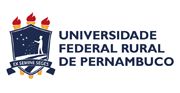 Secretaria Geral dos Conselhos da Administração SuperiorConselho Universitário	Pauta da III Reunião Ordinária do Pleno do Conselho Universitário, a realizar-se em 02 de setembro de 2019, às 15h:POSSE DOS NOVOS CONSELHEIROS:CONTRATAÇÃO DE PROFESSOR SUBSTITUTO.Processo:009310/2019	1º Monica Miranda (Dep. Zootecnia)CONTRATAÇÃO DE PROFESSOR VISITANTE.Processo:017690/2019	1º Maria Beatriz de Abreu (Dep. Ciências do 					Consumo)NOMEAÇÃO DE PROFESSOR.Processo:013565/2019	1º Philipe Pereira Borba (UABJ)								2º Saulo Cunha de Serpa					3º Caio Antônio de Medeiros					4º Weslane Maria MartimHOMOLOGAÇÃO DA RESOLUÇÃO Nº 120/2019-CONSU, APROVADA "AD REFERENDUM", QUE AUTORIZOU A NOMEÇÃO DE PROFESSOR.Processo:011394/2019	1º Carla Caroliny de Almeida (CODAI)DAR CONHECIMENTO E RECOMENDAÇÃO AO RELATÓRIO DE AUDITORIA INTERNA  Nº 02/2019-AUDIN, O QUAL TEVE POR OBJETO A AVALIAÇÃO DAS ATIVIDADES DE EXTENSÃO, SOB A ÓTICA DA GOVERNANÇA, DOS CONTROLES INTERNOS E GESTÃO DE RISCOS. Processo:005955/2019	CONVITE PARA SOLENIDADE OFICIAL ALUSIVA AO ANIVERSÁRIO DOS 40 ANOS DE FUNDAÇÃO DA CLÍNICA DE BOVINOS DE GARANHUNS.COMUNICADOSSala dos Conselhos, em 29 de agosto de 2019.Paula Cristina Fraga LinsSecretária dos Conselhos da Administração SuperiorNOMEREPRESENTAÇÃOMaria Cecília Marinho TenórioDiretora do Departamento de Educação Física